ПОЯСНЮВАЛЬНА ЗАПИСКА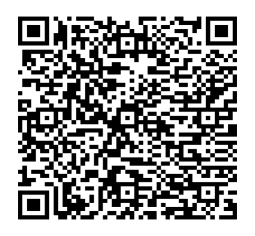 № ПЗН-56461 від 21.07.2023до проєкту рішення Київської міської ради: Про відмову громадянці Мішиній Інні Миколаївні у наданні дозволу на розроблення проєкту землеустрою щодо відведення земельної ділянки у власність  на вул. Садовій 207, діл. 6, ГО СТ «ПРИОЗЕРНЕ» у Дніпровському районі міста Києва1. Фізична особа:2. Відомості про земельну ділянку (обліковий код № 66:053:0364).Обґрунтування прийняття рішення.На клопотання зацікавленої особи відповідно до статей 9, 118 Земельного кодексу України та Порядку набуття прав на землю із земель комунальної власності у місті Києві, затвердженого рішенням Київської міської ради від 20.04.2017 № 241/2463, Департаментом земельних ресурсів виконавчого органу Київської міської ради (Київської міської державної адміністрації) розроблено проєкт рішення Київської міської ради «Про відмову громадянці Мішиній Інні Миколаївні у наданні дозволу на розроблення проєкту землеустрою щодо відведення земельної ділянки у власність  на вул. Садовій 207, діл. 6, ГО СТ «ПРИОЗЕРНЕ» у Дніпровському районі міста Києва».Мета прийняття рішення.Метою прийняття рішення є забезпечення дотримання вимог Земельного кодексу України.Особливі характеристики ділянки.Стан нормативно-правової бази у даній сфері правового регулювання.Загальні засади та порядок відмови у наданні дозволу на розроблення документації із землеустрою визначено статтями 9, 118 Земельного кодексу України.Проєкт рішення не містить інформацію з обмеженим доступом у розумінні статті 6 Закону України «Про доступ до публічної інформації». Проєкт рішення не стосується прав і соціальної захищеності осіб з інвалідністю та не матиме впливу на життєдіяльність цієї категорії.Фінансово-економічне обґрунтування.Реалізація рішення не потребує додаткових витрат міського бюджету.Прогноз соціально-економічних та інших наслідків прийняття рішення.Рішення не тягне за собою жодних соціально-економічних та інших наслідків.Доповідач: директор Департаменту земельних ресурсів Валентина ПЕЛИХПІБ:                Мішина Інна МиколаївнаКлопотання:від 14.07.2023 номер 724111015 Місце розташування (адреса):м. Київ, р-н Дніпровський, вул. Садова 207, діл. 6, ГО СТ «ПРИОЗЕРНЕ» Площа:0,05 га Вид та термін права:право в процесі оформлення (власність) Заявлене цільове призначення:для ведення садівництва Наявність будівель і споруд   на ділянці:Згідно з відомостями з Державного реєстру речових прав на нерухоме майно від 21.07.2023 № 339935025 на земельній ділянці знаходиться садовий будинок загальною площею 375,7 кв.м, який належить на праві приватної власності Мішиній Інні Миколаївні (реєстраційний номер об'єкта нерухомого майна № 603618380000, запис про право власності від 15.08.2019 № 32830956). Наявність ДПТ:Детальний план території відсутній. Функціональне призначення   згідно з Генпланом:Відповідно до Генерального плану міста Києва, затвердженого рішенням Київської міської ради                         від 28.03.2002 № 370/1804, земельна ділянка за функціональним призначенням належить до території зелених насаджень загального користування (витяг з містобудівного кадастру, наданий листом Департаменту містобудування та архітектури виконавчого органу Київської міської ради (Київської міської державної адміністрації) від 14.07.2023  № 055 - 5231). Правовий режим:Земельна ділянка належить до земель комунальної власності територіальної громади міста Києва. Розташування в зеленій зоні:Земельна ділянка не входить до зеленої зони. Інші особливості:До матеріалів клопотання долучено довідку садівницького товариства ГО «СТ «ПРИОЗЕРНЕ» від 13.05.2023                 № 66/23 відповідно до якої громадянка Мішина Інна Миколаївна є членом садівницького товариства ГО «СТ «ПРИОЗЕРНЕ» та користується земельною ділянкою на                         вул. Садова 207, діл. 6 Дніпровському районі м. Києва. Зазначаємо, що Департамент земельних ресурсів не може перебирати на себе повноваження Київської міської ради та приймати рішення про надання дозволу на розроблення проєкту землеустрою щодо відведення земельної ділянки у власність або про відмову у наданні такого дозволу, оскільки відповідно до пункту 34 частини першої статті 26 Закону України «Про місцеве самоврядування в Україні» та  статей 9, 122 Земельного кодексу України такі питання вирішуються виключно на пленарних засіданнях сільської, селищної, міської ради. Зазначене підтверджується, зокрема, рішеннями Верховного Суду від 28.04.2021 у справі № 826/8857/16,            від 17.04.2018 у справі № 826/8107/16, від 16.09.2021 у справі № 826/8847/16. Зважаючи на вказане, цей проєкт рішення направляється для подальшого розгляду Київською міською радою відповідно до її Регламенту.Директор Департаменту земельних ресурсівВалентина ПЕЛИХ